I can multiply a unit fraction by an integer using repeated addition.Part 1- Fill in the gaps in the table and fill in the number lines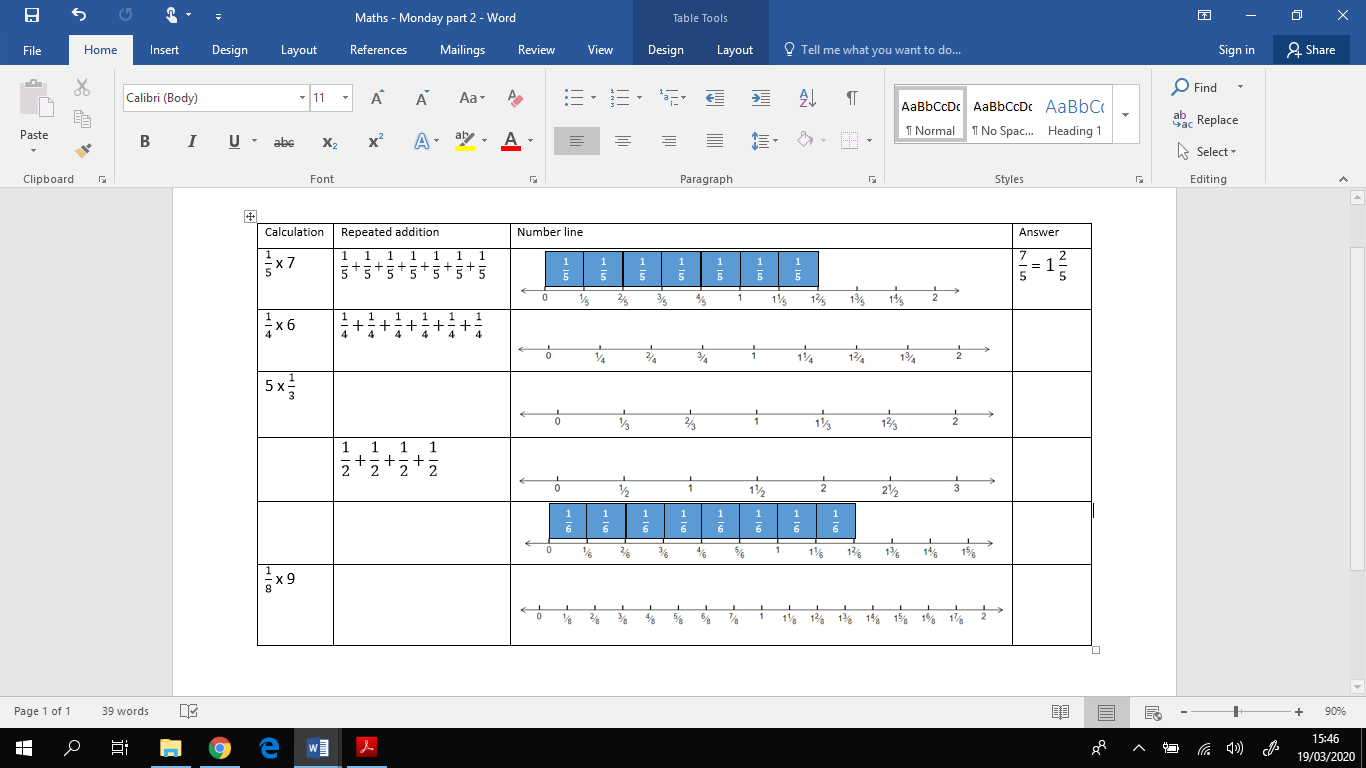 Part 2 – Using the bar models and repeated addition, work out the calculations below.Part 3 – Use repeated addition to solve these problems x 4 =  x 2 = x 4 = x 10 =  x 3 = x 6 = Part 4 – Answer these word problems using repeated additionMiss Thomas is having a pizza party. Each person gets  of a pizza. There are 3 people at the party. How much of a pizza is eaten?Miss Fowler is having a birthday party. Each person gets  of the cake. There are 5 people at the party. How much of a cake is eaten?Mrs Poole ran   of a mile on Monday, Tuesday and Wednesday. How far did she run all together?Mrs Stone swam of a km in 1 minute. How far did she swim in 5 minutes?Challenges – You don’t have to try these questions, but if you do think carefully when explaining the answers 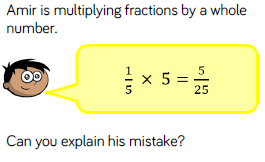 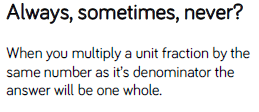 CalculationRepeated additionPictorialAnswer5 x 4 x  x 6